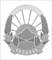 Република МакедонијаВЛАДА НА РЕПУБЛИКА МАКЕДОНИЈАГенерален секретаријатОБРАЗЕЦза давање на поддршка на кандидат за член на Советот за соработка со и развој на граѓанскиот сектор од редот на здруженијата и фондациитеПодатоци за организацијата која дава поддршка за кандидат за член на СоветотИме на здружението/фондацијата која дава поддршка за кандидат за член на Советот: _______________________________________________________________________________________Седиште и адреса: _____________________________________________________________________Регистарски број (ЕМБС) и датум на упис во Централниот регистар на Република Македонија: __________________________________________________________________________Име и презиме на овластеното лице за застапување: ___________________________________Дали здружението/фондацијата е активно (според податоците од Централен регистар на Република Македонија)	да	           неДали во прилог на овој образец се доставува копија од Тековна состојба од уписот во регистарот на други правни лица за регистрација на организацијата	да	           неПодатоци за кандидатот за член на СоветотОрганизациите можат да поддржат само еден кандидат од Листата на кандидати, со означување на полето пред името на кандидатот.Организациите можат да го дадат својот глас само за еден кандидат, во областа што е идентична со областа на дејствување на организацијата, согласно нејзиниот статут. Организациите не гласаат за кандидатот од својата организација. Гласањето на Сојузите регистрирани согласно со одредбите на Законот за здруженија и фондации се смета за еден даден глас.Место и датум                                                           Потпис на овластеното лице за застапување______________                                                                  ___________________________________                     		                         МП                                                               (Печат на здружението/фондацијата)1. Развој на граѓанскиот сектор1. Развој на граѓанскиот секторФани Каранфилова Пановска, Фондација Отворено општество - Македонија Скопје2. Демократија и владеење на правото2. Демократија и владеење на правотоАлександар Николов, Асоцијација за развојни иницијативи - Зенит СкопјеНеда Малеска Сачмароска, Здружение за развој Центар за управување со промени СкопјеСабина Факиќ, Здружение на граѓани Центар за граѓански комуникации ЦГК Скопје3. Промоција и заштита на човековите права и антидискриминација3. Промоција и заштита на човековите права и антидискриминацијаВања Михајлова, Здружение на граѓани Институт за човекови права СкопјеУранија Пировска, Здружение Хелсиншки комитет за човекови права на Република Македонија Скопје4. Економски и одржлив развој4. Економски и одржлив развојБилјана Марковиќ Стаменова, Македонија 2025 Огранок во Република МакедонијаМарјан Николов, Центар за економски анализи СкопјеЖаклина Димовска, Здружение на граѓани за заштита, зачувување и развивање на темелните вредности на човекот, околината, природата со акцент на холистички пристап Хуман свет Скопје5. Наука, образование и доживотно учење5. Наука, образование и доживотно учењеБоце Митревски, Друштво на физичарите на Република Македонија СкопјеМимоза Богданоска Јовановска, Македонско научно друштво Битола6. Mлади6. MладиБлажен Малески, Национален младински совет на Македонија СкопјеЗоран Илиески, Коалиција на младински организации Сега Прилеп7. Социјална заштита и заштита на деца7. Социјална заштита и заштита на децаМарио Јанчев, Здружение на граѓани СОС Детско село Македонија СкопјеСоња Плоча, Кризен центар Надеж Скопје8. Заштита на маргинализираните лица 8. Заштита на маргинализираните лица Александра Валкановска, Црвен крст на Република Македонија - Црвен крст на Град СкопјеЈасна Мандиќ, Здружение на граѓани Ресурсен центар на родители на деца со посебни потреби СкопјеРебека Јанковска Ристески, Здружение на граѓани за лица со дисфункции, хендикеп, ретки болести и посебни потреби Дајте ни крилја Скопје9. Родова еднаквост9. Родова еднаквостИрена Цветковиќ, Здружение за унапредување на родовата еднаквост Акција Здруженска Скопје10. Заштита на здравјето 10. Заштита на здравјето Даниела Ристиќ, Здружение ЕУ Свера Прилеп и Тутунско градинарско здружение Ориентал с.Пашино Рувци,  КривогаштаниДушко Ѓоргиев, Здружение на бубрежно болни граѓани Нефрон СкопјеЕлизабета Божиноска, Здружение на граѓани Х.Е.Р.А. Асоцијација за здравствена едукација и истражување Скопје11. Земјоделство и рурален развој11. Земјоделство и рурален развојЛилјана Јоноски, Здружение Рурална коалиција КумановоНесим Велиу, Здружение на граѓани Центар за развој на земјоделие Еко продукт Тетово12. Култура12. КултураЈане Чаловски, Јадро Асоцијација на независната културна сцена СкопјеПоликсена Илиоска, Здружение на граѓани за култура и уметност Ан-блок СкопјеСветлана Папачек, Организација на жени на Општина Битола - Битола13. Медиуми и информатичко општество13. Медиуми и информатичко општествоБесим Небиу, Здружение на новинарите на Македонија Скопје14. Заштита на животната средина14. Заштита на животната срединаАна Чоловиќ Лешоска, Здружение Центар за истражување и информирање за животна средина Еко-свест СкопјеЗоран Димов, Здружение Ромски деловен информативен центар на Македонија Скопје15. Спорт15. СпортСилвија Митевска, Здружение за унапредување на меѓусебна доверба Такт, Скопје16. ЕУ интеграции и политики16. ЕУ интеграции и политикиАндреја Стојковски, Здружение на граѓани за истражувања анализи и развој на јавни политики Евротинк - Центар за европски стратегии - Скопје